padlet.com/mrcaseyhrsb/nonfiction___ ← (Group # goes there to finish url)Student #1:_______________Student #2:_______________Common Features of Non-Fiction BooksPut your Student # (that means number, not hashtag ) in the box of any text features that you personally added to your pair’s Padlet site.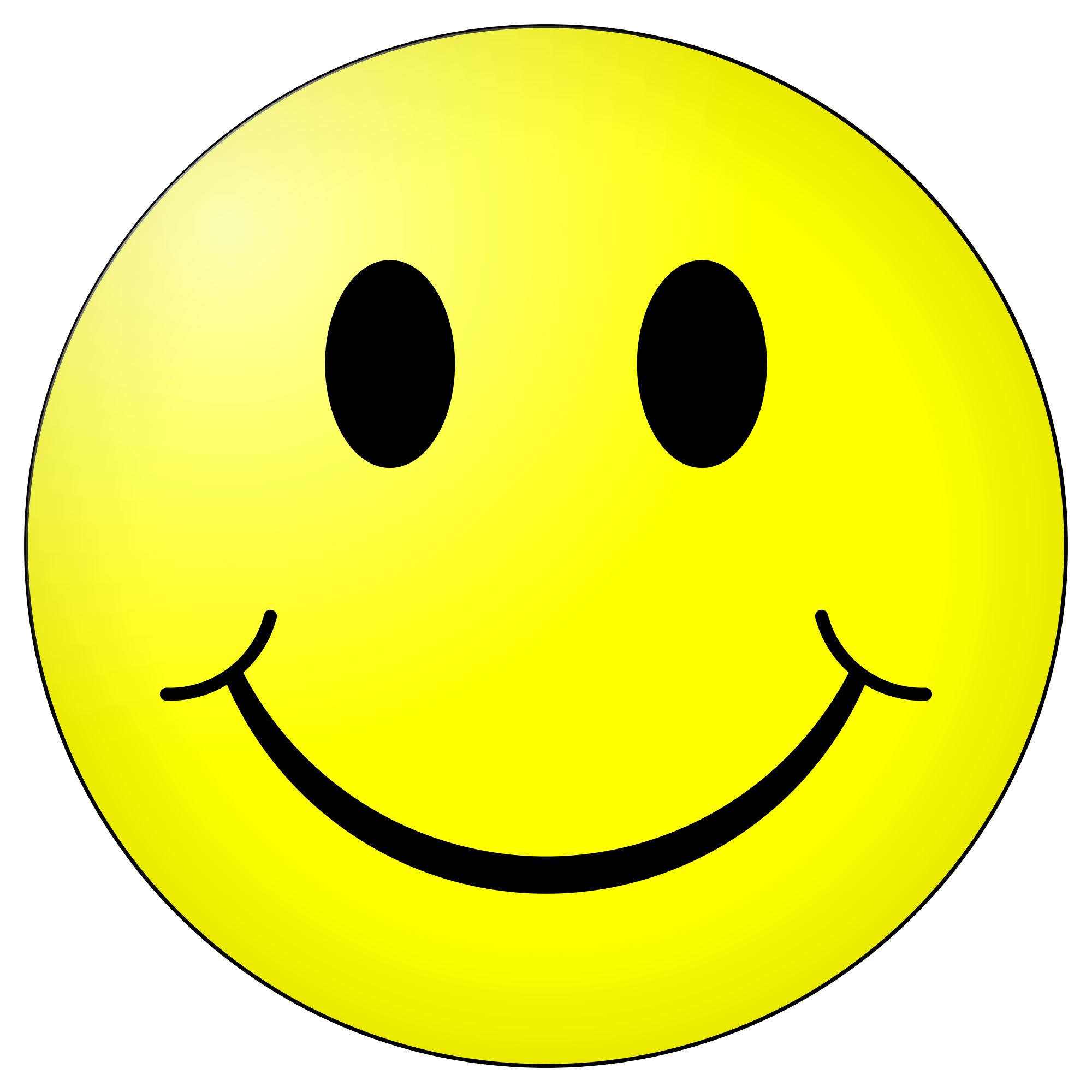  Bold Word: A word printed darker than the rest of the text. Bold words help the reader to find important words within the text. 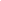  Bullet: A dark black dot used to identify items in a list. Bullets help to organize information. 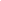  Caption: Words to explain an illustration or photo. Captions are usually underneath or beside the illustration or photo.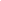  Chart: Information presented in rows and columns. Charts are used to organize a lot of information in a small space. They are easier for the reader to gain information from because they are a visual representation of information.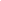  Cutaway: An illustration to show what something looks like on the inside.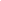  Glossary: A list of keywords used in the book, and their definitions. The glossary is at the end of the book. The glossary often also has a pronunciation key to help the reader say the word correctly.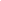  Graph: A diagram to help the reader understand statistical information.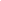  Illustration: A photograph, drawing or diagram to show the reader exactly what something looks like. Illustrations are used to support the text… if there is a visual to go along with the text it makes a more lasting impact on the reader. 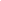  Index: A detailed list of the topics discussed in the book, arranged in alphabetical order with the numbers of all the pages on which the topic is mentioned. The index is at the end of the book. 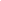  Italic and other types of print: Italics is a type of print where the text is slanted. It is used to highlight information that is important by making it look different from the rest of the text.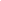  Label: Words used to identify parts of something in an illustration. Often an arrow or line connects the label to the part of the illustration. 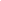  Map: A drawing of parts of the earth’s surface to provide information about the location of things in the world. 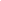  Section Heading: Words at the beginning of sections of text to tell the reader what the following text is about. Section headings can also be called subtitles. 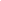  Sidebar: Detailed information about the topic set apart from the rest of the text by lines, boxes or use of colour. The sidebar is important to readers because it gives additional information. Sidebars quite often start with “Did you know?” or “Interesting Fact”. 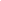  Speech Bubble: A balloon with text printed inside. Speech bubbles are used in illustrations to show what the characters are saying.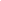  Symbol: A picture that stands for something in the real world. Symbols are usually used throughout the book.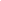  Table of Contents: Is an ordered list of what is in the book, it is like a map of the book. The Table of Contents is at the beginning of the book. 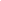  Title: Words set apart from the text at the beginning of books and chapters. 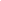 